Ficha N 14 Lenguaje verbal.Comprensión lectora.Escucha atentamente el cuentoLee el cuento junto a la educadora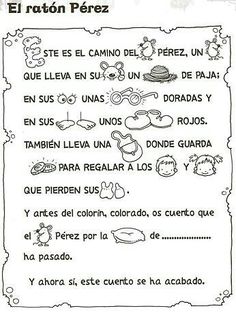 Contesta las siguientes preguntas.¿Como se llama el ratón? Que lleva en su cabeza¿Dónde tenía las gafas doradas?De que color son los zapatos del ratón Pérez ¿Que guarda en su cartera?¿A quién le regala sus monedas el ratón Pérez?¿Porque les regala monedas a los niños y niñas? Dibuja la parte del cuento que más te gusto.NOMBRE:FECHA:Pérez.Poblete.Pineda.Lentes.Un sombreo de paja.Cintillo. En su cabeza.En sus manos En sus ojos.Rojos.Azul. Verde.Monedas. Lentes. Billetes. A los niños y niñas A los padres.A los abuelos.Porque se portan bien Porque pierden sus dientes Porque hacen sus tareas.